Příklady dobré praxe inkluze v dobrovolnictví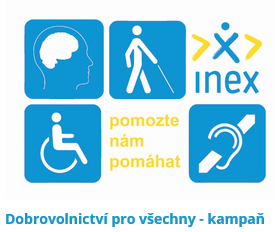 Dokument vznikl v rámci projektu: Dobrovolnická práce s ohroženými skupinami – síťování a sdíleníAutoři:Alena Válková – externí konzultantJana Koňasová – INEX-SDA, koordinace a vysílání dobrovolníků programu inkluzeAneta Marková – INEX-SDA, vysílání dobrovolníků na programy EDS Dagmar Fousková – INEX-SDA, ředitelka Þórdís H. Guðmundsdóttir – AUS, projektová koordinátorkaKlíčové informace o inkluzi v dobrovolnictvíMotto inkluze v dobrovolnictví:Věříme, že příležitost pro poznávání, učení se a sbírání zkušeností prostřednictvím účasti na mezinárodním dobrovolnickém projektu by měl mít každý. Je to jedinečný prostor pro poznávání kultur a lidí z odlišného prostředí, je to prostředí, kde být jiný je ok.Inkluzivní dobrovolnictví v číslech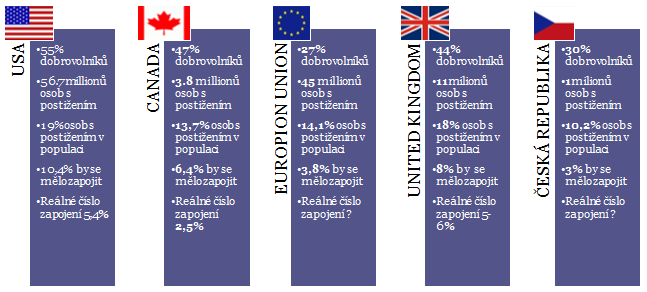  Proč dává inkluze v dobrovolnictví smysl?„Inkluzivní dobrovolnictví znamená, že každý může být zapojený do aktivit organizace bez ohledu na existující bariéry.“ (Wales Council for Voluntary Action, 2014)„Inkluzivní dobrovolnictví spojuje osoby s postižením a osoby bez postižení a vytváří prostředí, ve kterém společně pracují pro rozvoj své komunity.“ (Stroud, Miller, Schleien, Adams 2011)„Inkluzivní dobrovolnictví je „příležitost pro osoby s postižením pracovat na rozvoji svého okolí skrze dobrovolnickou službu.“(Arbuckle, Herick, 2008)Mezinárodní dobrovolnické projekty v ČR i v zahraničí poskytují jedinečný prostor pro setkávání a poznávání kultur a lidí z odlišného prostředí a sebe rozvoj dobrovolníka. Tím vytvářejí ideální příležitost pro začlenění mládeže s omezenými příležitostmi, která tak vstupuje do nového kolektivu bez předem vytvořené „nálepky“. Účast na dobrovolnickém projektu a návazných aktivizačně-vzdělávacích aktivitách vede u cílové skupiny k rozvoji sociálních a komunikačních kompetencí, vytváří prostor pro budování porozumění mezi mládeží s omezenými příležitostmi a jejich vrstevníky a přispívá k toleranci k odlišnosti kulturní, fyzické a/nebo sociálně-ekonomické ze strany většinové společnosti. Zapojení jedinci získávají prostor pro seberealizaci jak v mezinárodním tak následně v českém prostředí. Díky zkušenosti ze zahraničního prostředí, kde nejsou stigmatizováni domovskými podmínkami a jsou chápáni jako rovnocenní členové dobrovolnické komunity, získávají klíčové kompetence a potřebnou sebedůvěru pro interakci se svými vrstevníky. Mladý člověk s omezenými možnostmi získává přístup a podporu k zapojení se do navazujících aktivit a do vytvořené sítě mladých lidí s totožnou zkušeností a zájmem o dobrovolnictví.Umožnit mladým lidem s postižením, z dětských domovů nebo ze sociálně znevýhodněného prostředí zažít pocit nebýt neustále jenom příjemcem pomoci, ale naopak být tím, kdo pomáhá, tedy se účastnit dobrovolnických aktivit (ať již v ČR nebo především v zahraničí), bylo pro zapojené účastníky velkým transformačním zážitkem a nejenom pro ně, ale také pro jejich vrstevníky, kterým mění pohled na tuto skupinu a tvoří v nich respekt a solidárnost vůči odlišnosti. V současné době existuje mnoho iniciativ pro mládež, které by mohly, kdyby měly kapacitu, znalost problematiky začleňování a dostatečné informace, integrovat tuto cílovou skupinu do svých běžných aktivit a tak opravdu realizovat cíl inkluze. Bohužel se tak zatím, až na výjimky, spíše neděje a je snaha vytvářet speciální aktivity cílené na tuto skupinu a do nich uměle integrovat mládež „normální“, tedy bez omezených příležitostí. Dobrovolnictví je unikátní nástroj sebe rozvoje a rozvoje okolí jedince, který propojuje možnost být prospěšný sobě a svému okolí zároveň.Co chápeme pod slovem INKLUZE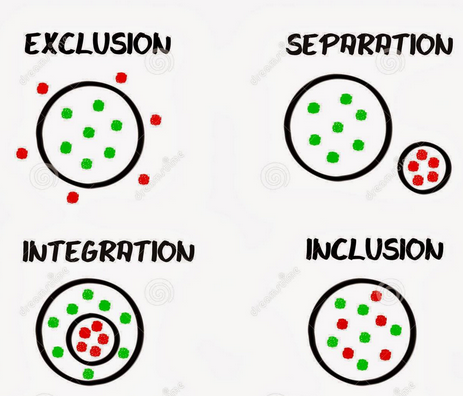 Typy práce s dobrovolníky v inkluziZapojení dobrovolníků do práce s cílovou skupinou (lidmi s omezenými možnostmi) Příklady dobré praxe islandské organizace AUS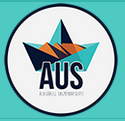 Aktivity organizace AUSOrganizace AUS vysílá a přijímá ročně zhruba 80 dobrovolníků. Dobrovolníci, kteří pracují na Islandu (ca 25 dobrovolníků) se zapojují především do inkluzivních programů, kde cílovou skupinou jsou lidé s omezenými možnostmi.  Pracují tedy s inkluzí formou zapojování dobrovolníků bez omezení do práce lidmi s omezenými možnostmi.Konkrétní příklady běžících programů, do kterých AUS zapojuje své vyškolené dobrovolníky:Red Cross Iceland / Červený kříž Island:Konukot – centrum pro ženy bez domova Vin – denní centrum pro lidi s mentálním postiženímČervený kříž program pro uprchlíkyLaut – denní centrum pro lidi s mentálním postižením Armáda spásy - aktivity pro lidi s mentálním postižením a lidi bez domovaÁsgarður - workshop pro lidi s mentálním postižením Geysir - centrum pro lidi s mentálním postižením ABC – pomoc dětem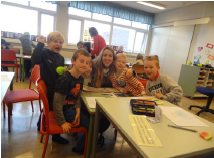 Tři nejdůležitější body pro dobrou praxi v oblasti dobrovolníků, pracujících s cílovou skupinou lidí s omezenými možnostmi:Zapojení vyškolených dobrovolníků do těchto aktivit musí být delší než 5 měsíců, doporučená délka mezi 6-12 měsíci jako minimální – důvod: lepší adaptabilita klientů na nové dobrovolníky, menší “únava” klientů ze střídání dobrovolníků, pomalejší kognice cílové skupiny s mentálním postižením při seznamování se s novými dobrovolníky.Klíčové je dobré vyškolení před projektem, zaškolení přímo na konkrétní projekt a pak supervise během dobrovolnické práce, která připraví a podporuje dobrovolníka.Velmi podstatný je výběr dobrovolníka na základě jeho osobnosti, sociálních a komunikačních dovedností, adaptability a otevřenosti.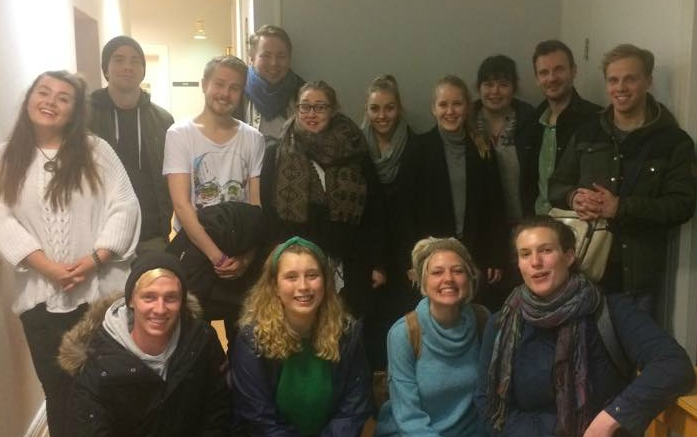 Přínosy pro dobrovolníky pracující s cílovou skupinou:Uvědomování si odlišností a zároveň společných styčných bodůSnižování negativních pocitů spojených s lidmi s omezenými příležitostmi (s handicapem fyzickým, sociálně vyloučené atd.)Pozitivní nastavení hodnot a určení priorit Nové, specifické dovednosti (např. znaková řeč, strategie zvládání ztráty zraku)Porozumění Rozvoj sociálních dovedností s minoritní společnostíVyužití kompenzačních pomůcek a jejich rozvojDobrovolnická aktivita samotné cílové skupiny (lidé s omezenými možnostmi) Příklady dobré praxe organizace INEX-SDA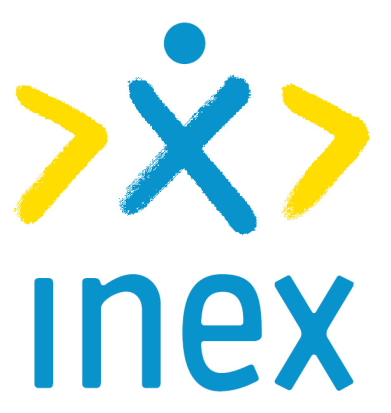 Aktivity INEX-SDA:Během let 2011-2016 se INEX-SDA zaměřil na tématiku začleňování a začal monitorovat a podporovat zájem a účast mládeže s omezenými příležitostmi na aktivitách INEX-SDA. Během posledních 3 let se zúčastnilo některé z forem neformálního vzdělávání poskytovaného INEX-SDA (dobrovolnické projekty, vzdělávací semináře) pouze 14 osob z této cílové skupiny (osoby se zdravotním postižením a se sociálně-ekonomickými překážkami), což tvoří méně než 0,8 % z celkového počtu mládeže účastnícího se neformálního vzdělávání v rámci INEX-SDA. V rámci tvorby strategického plánu si organizace vytyčila pro období 2014-2016 jako jeden z cílů zvýšit inkluzi mladých lidí s omezenými příležitostmi do aktivit INEX-SDA na 2,5% (20 osob ročně). Našimi spolupracovníky při zapojování lidí se znevýhodněním jsou neziskové organizacemi a instituce, které pracují s lidmi s postižením, z dětských domovů, ze sociálně znevýhodněného prostředí anebo s dlouhodobě nezaměstnanými.Konkrétní příklady běžících programů, do kterých INEX-SDA zapojuje dobrovolníky s omezenými příležitostmi:Workcampy – 2-3 týdenní dobrovolnické projekty v zahraničíPříklady vybraných konkrétních projektů z roku 2015 VELKÁ BRITÁNIE	UK-IE-VSI 10.1 – Glebe House 40th Anniversary project 		IRSKO  			IE-VSI 13.2 – Abhainn Ri Festival 					HOLANDKO		SIW-1501 – Home for elderly ‘Siloam’ 				RAKOUSKO		GL 01 – Äktschn im Park						NĚMECKO 		IBG 24 – WORMS							NĚMECKO 		IJGD 15236 – MEETING AT THE WALDHEIM 				NĚMECKO 		IBG 26 – NUERTINGEN						NĚMECKO		DE-SCI 1.32 – Learn, study and never forget! (Dachau) 		RAKOUSKO		GL 04 – Let's act! 							SLOVINSKO		SI-SCI 9.10 – Paraplegics & quadraplegics camp for international volunteers BELGIE			BE-SCI 12.5 – Théâtre de l'Opprimé 					VELKÁ BRITÁNIE 	UK-IE-VSI 10.2 – Glebe House 					Evropská dobrovolná služba  – pro lidi s omezenými příležitostmi je min. trvání stanoveno na nižší hranici – 1 měsícPříklady:RAKOUSKO		DanceAbility/Grenzenlos AT-1221-547HOLANDKO 		Organic Farm The Netherlands - NL-21-24-2013-R2Youth Exchange – vzdělávací seminářePříklady:RAKOUSKO		CONNECT -global learning skills for European citizenship / Training CourseTURECKO 		Joining the handicapped people in social life by means of alternative water sportsKonkrétní příklady spolupracujících organizací, jejichž klienti se zapojují do aktivit INEX-SDA:Asistence o.p.s.; Člověk v tísni, o.p.s Kladno; Dětský domov Kroměříž; Dětský domov Loreta a Školní jídelna Fulnek; Dětský domov a Školní jídelna Plumlov; INSTAND z.ú.; IQ Roma servis, o.s.; Lata – programy pro mládež a rodinu, z.ú; Lužánky – středisko volného času; Městský úřad Černošice; NICM Praha; Rytmus o.s. – Od klienta k občanovi; Rytmus Liberec; Spolek Buntaranta TOM; Teiresiás – Středisko pro pomoc studentům se specifickými potřebami; TyfloCentrum Brno, o.p.s.; Útočiště o.p.s.; Výchovný ústav a středisko vých. péče, Pšov atd.Přínosy pro cílovou skupinu:Uvědomování si odlišností a zároveň společných styčných bodůSnižování negativních pocitů spojených s vlastními limityPozitivní nastavení hodnot a určení priorit Nové, specifické dovednosti (např. znaková řeč, strategie zvládání ztráty zraku)Navázání nových vztahůMožnost identifikovat se s novou skupinouPorozumění Aktivizace Vzor pro klienty (zejména pro osoby se stejným typem postižení)Integrace do společnosti („vystoupení z ulity“)Rozvoj sociálních dovedností s majoritní společnostíZískání náhledu na svou vlastní situaciVyužití kompenzačních pomůcek a jejich rozvojAlternativa k pracovnímu uplatněníPozitivní dopady inkluze v dobrovolnictví –vybrané příběhy Denisa StřihavkováDenisa pracovala 1 týden jako dobrovolník ve Velké Británii v malé neziskové organizaci, kde pomáhala s drobnými kancelářskými pracemi. Byla to její první zkušenost s dobrovolnictvím a navíc první zkušenost s cestou do zahraničí bez doprovodu. Na přípravě Denisy na projekt a jejím mentoringu po příjezdu spolupracovali INEX-SDA a organizace Rytmus, kde je Denisa, která má mentální postižení, klientkou.  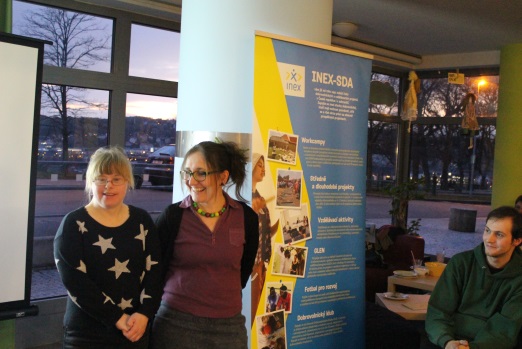 Širší pozitivní dopady:Denisa na základě své zkušenosti s mezinárodním dobrovolnictvím uspořádala s podporou Rytmusu a INEX-SDA 3 přednášky, kde sdílela, co jí dobrovolnická stáž v UK dala, jaké zážitky a zkušenosti díky ní získala. Díky jejímu příkladu a těmto přednáškám jsou v UK 2 klienti se zájmem o mezinárodní dobrovolnictví, kteří plánují letos přijet pracovat na obdobnou dobrovolnickou stáž do ČR. V rámci Rytmusu inspirovala Denisa v ČR další 3 klienty s mentálním postižením, kteří mají nyní aktivní zájem o dobrovolnictví.  Přednášek se účastnila i veřejnost, díky čemuž se pokusí letos získat Rytmus a INEX-SDA drobnou finanční podporu. Dobrovolnická zkušenost je pro klienty s mentálním postižením nejenom seberozvojem, ale také velmi důležitou zkušeností, kterou zúročí při hledání pracovního uplatnění. Sebastian, Petr, Míša, Ondřej, TienSkupina teenagerů, kteří jsou klienty organizací LATA (Sebastian), Útočiště Cheb (Petr) a Dětského domova Plumlov (Míša), Ondřej a Tien vyrazili spolu s doprovodnou vedoucí po intenzivní přípravě na mládežnický dobrovolnický projekt do Francie, kde pomáhali s renovací místních památek a čištěním přírody. Součástí projektu také byly workshopy, debaty, hry, návštěvy okolních památek a přírody. Projektu se účastnily skupiny dobrovolníků z Francie, Německa a Řecka.  Také pro tuto skupinu to byla první dobrovolnická zkušenost a první takovýto pobyt v zahraničí. 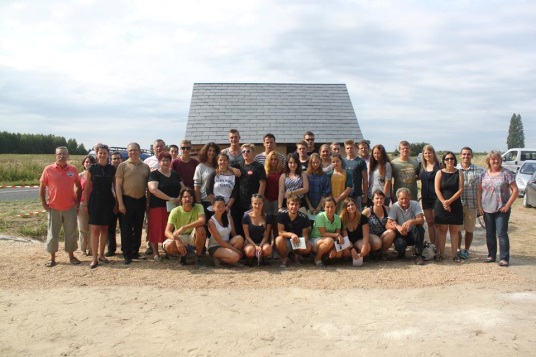 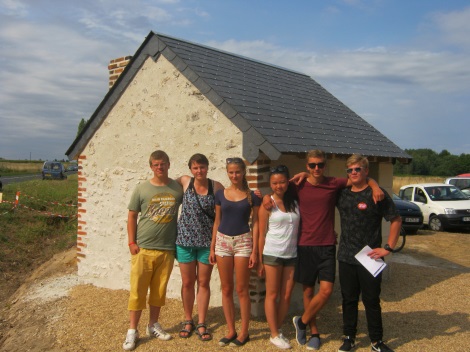 Širší pozitivní dopady:Zpětná vazby od organizací, které s teenagery pracují jako se svými klienty, byla po jejich účasti na projektu velmi pozitivní. Silný zážitek z dobrovolnictví a zároveň ze skupinové dynamiky (mladí lidé byli každý z jiné lokality a s jiným sociálním handicapem), pomohl všem uvědomit si důležitost vlastní iniciativy, práce a energie, kterou do věcí vkládají a jejich potenciál i ve své situaci pomáhat jiným. Účastnili se také ponávratového setkání, které pro dobrovolníky každoročně organizujeme, kde mají možnost svojí dobrovolnickou zkušenost reflektovat a hodnotit ve skupině jiných účastníků.Monika GoldefusováMonika pracovala 2 týdny jako dobrovolník ve Španělsku, kde pomáhala s archeologickými vykopávkami. Pro Moniku byl tento projekt první zkušeností s dobrovolnictvím a především z prostředí, kde byla jediná neslyšící. Další výzvou byla spolupráce s tlumočnicí do mezinárodního znakového jazyka, který pro Moniku není mateřštinou.  Komunikační bariéry se celé skupině dobrovolníků podařilo překonat již 4 den, opadly obavy a ostych především ze strany slyšících a komunikace úspěšně probíhala i v době, kdy tlumočník nebyl přítomen.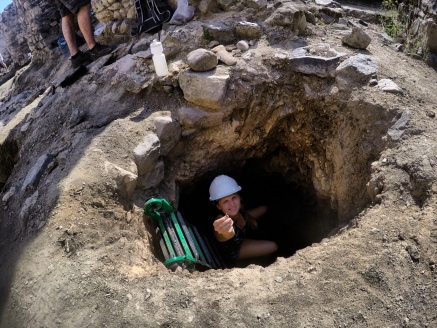 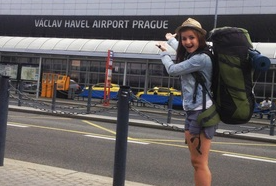 Širší pozitivní dopady:Česká dobrovolnice, slyšící, která se také účastnila projektu ve Španělsku, se po této zkušenosti rozhodla začít učit znakový jazyk a propagovat tuto možnost i mezi svými vrstevníky (tlumočníků do znakového jazyka bohužel není mnoho a spolu s cenou za hodinu, ca 400 Kč, toto bývá často bariérou, proč nejsou neslyšící zváni na akce, které jsou pro širokou veřejnost). Monika na bázi své zkušenosti uspořádala 4 přednášky, jak pro neslyšící, tak pro veřejnost, absolvovala několik rozhovorů, včetně pro TV Tiché zprávy a nyní je lektorkou znakového jazyka.  Díky svému zaměstnání si nyní našetřila na další dobrovolnický projekt, kam letos plánuje vyrazit již bez finanční pomoci INEX-SDA, jen s podporou mentoringovou a konzultační (výběr a příprava na projekt, mentoring po příjezdu z projektu).  Sdílením přínosů ze svého dobrovolnictví inspirovala Monika další 2 neslyšící, které mají zájem vyjet na dobrovolnický projekt s INEX-SDA. Katka ŠulováKatka pracovala 2 týdny jako dobrovolník na Slovensku, v centru pro lidi s postižením Barlička, kde pomáhala organizovat různé aktivity. Pro Katku byla tato dobrovolnická zkušenost především o poznání svých hranic a možností, účast pro ni byla celkem psychicky a fyzicky náročná, protože předtím nikdy nebyla v roli toho, kdo pomáhá, naopak pracovala vždy jen za podpory osobní asistentky.  Svou dobrovolnickou zkušenost hodnotí jako velmi přínosnou, přestože pro ni byla velmi těžká.  Její příklad ukázal, že i negativní emoce a zkušenosti, kterými si dobrovolník projde, ho mohou velmi posunout. 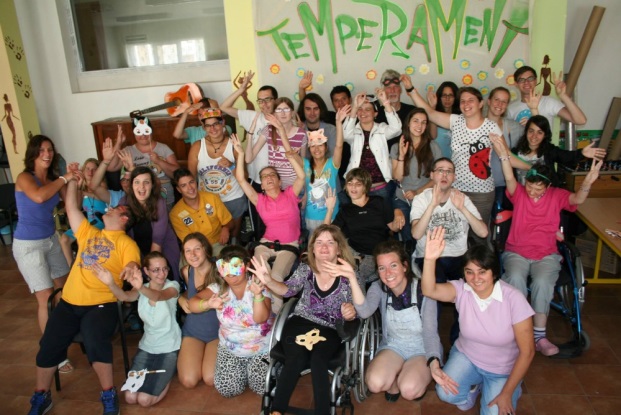 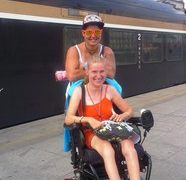 Širší pozitivní dopady:Jak díky Katce, tak díky dalším vozíčkářům (Jitka Burianová, Aleš Zelený) se podařilo navázat užší spolupráci s organizacemi zastřešujícími vozíčkáře. Téma dobrovolnictví je pro ně velmi nové, především z důvodu technických bariér a fyzických limitací. Díky všem třem dobrovolníkům a pestrosti jejich dobrovolnických zkušeností (Jitka – dobrovolnictví ve vzdělávacích aktivitách, nyní sama lektorkou, Aleš – dobrovolnictví v manuální práci, oprava farmy, Katka – dobrovolnictví v sociálních službách) se nám daří nyní ukazovat na konkrétních příkladech, že tyto bariéry lze překonávat. Díky propagaci všech tří příkladů dobré praxe na veřejnosti máme nyní 2 nové zájemce, vozíčkáře, kteří by se chtěli zapojit do dobrovolnictví.